Publicado en Internacional el 23/11/2020 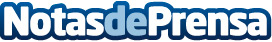 Máster BIM online para ampliar la formación de los arquitectosHubo un tiempo en que la vida de un arquitecto era relativamente cómoda y las exigencias de la profesión no eran muchas, pero con la llegada de los ordenadores todo cambio rápidamente apareciendo nuevas herramientas para las que el colectivo de la arquitectura no estaba aún preparado. La más importante de ellas, sin duda, ha sido el BIM, por lo que es y será vital dominarlo si se quiere estar en el mercado. Y lo mejor para ello es la formación en máster BIMDatos de contacto:Fernando Diez Florez619 81 13 11Nota de prensa publicada en: https://www.notasdeprensa.es/master-bim-online-para-ampliar-la-formacion-de Categorias: Internacional Fotografía Educación Emprendedores E-Commerce Recursos humanos Premios Universidades Arquitectura http://www.notasdeprensa.es